meeting the Public Sector Equality DutyIntroduction to the noteThis note outlines the role of the Public Sector Equality Duty (PSED) within the Towns Fund and provides some material to support its discharge.INTRODUCTION TO THE PUBLIC SECTOR EQUALITY DUTY AND Protected CharacteristicsThe Equality Act 2010 set out measures to protect people from discrimination. The ‘axes’ on which this is defined and measured cover the nine protected characteristics:AgeDisabilityGender reassignmentMarriage and civil partnership (note, this is a protected characteristic only in regard to eliminating discrimination)Pregnancy and maternityRaceRegion or beliefSexSexual orientationThe Equality Act also sets the PSED, requiring public bodies (as defined in the Act, but for the purposes of the Towns Fund, covering all local authorities) to consider how their policies or decisions affect people who are protected under the Equality Act.The standard set is to ensure local authorities ‘have due regard’ to the need to ‘eliminate discrimination … advance quality of opportunity, and … foster good relations between different people’. As such, it is a positive or affirmative duty, in that equality should be promoted, as opposed to a ‘do not harm’ duty to not worsen a situation. To support this, positive discrimination is possible.Additionally, in 2014 Government introduced a requirement for government departments to explicitly consider the family perspective in decision making – the ‘Family Test’. Whilst the Family Test only applies to government departments and not local authorities, Towns may choose to consider alongside the protected characteristics. Discharging the Public Sector Equality DutyPSED is discharged in different manners, depending on whether a specific project/programme is being assessed or it is a wider programme/strategy.For a specific project or programme (such as a local plan, development proposal that might require planning permission or is a particular thing in a particular place) the PSED is normally demonstrated and discharged through an equalities impact assessment (EqIA). There is no mandatory or statutory requirement to complete an EqIA, nor for a record to be kept of how equalities considerations have been taken into account. However, both are considered good practice and provide a trail for audit, challenge and defence.For a programme, strategy or something that covers a wider area (even nation-wide) or wider array of projects it would be more usual to wrap the PSED into a regulatory impact assessment (RIA), considered alongside other strategic considerations. (It should be noted that government RIA guidance does talk about the impact on places, businesses and people but does not refer explicitly to protected characteristics, and as such does not fulfil the PSED.) Towns Fund bids are likely to comprise a range of projects and may cover a substantial geographic area. They therefore ‘fall between’ an EqIA and an RIA, and it is suggested that both these scales/types of assessment are required. To support Towns in discharging the PSED, a set of two inter-related templates are provided which together provide a simple framework for considering impact on the protected characteristics as well as the Family Test (if chosen to include in the assessment):a project-level assessment template; and a programme-level assessment template.The templates reflect the principles of EqIA and RIA and provide an integrated method for assessment and recording. Notwithstanding the templates, local authorities are responsible for the proportionality and robustness of their assessment, and may need to go beyond the templates to reflect local circumstances and/or to undertake a more detailed assessment of projects of a higher intensity or complexity. As well as simply discharging the PSED for its own sake, assessing how projects and the wider programme impact on different groups of people is a valuable exercise in making sure that the Towns Fund investment benefits all and is as successful as possible. Following the assessment, there may be a need for further actions, including changing aspects of the projects or even re-prioritising projects. The TFDP have developed a Project Re-Prioritisation Tool for Stage 2 of the Towns Fund, which nudges you to ensure you have considered relevant PSED implications on your projects during project confirmation stage. You can download that tool and watch a tutorial for how to use it by clicking this link: https://townsfund.org.uk/resources-collection/project-re-prioritisation-tool.Terms & Conditions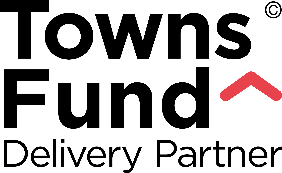 This document has been developed by the Towns Fund Delivery Partner, a consortium led by Ove Arup & Partners Ltd with our partners, Grant Thornton UK LLP, Nichols Group Ltd, FutureGov Ltd, Copper Consultancy Ltd and Savills UK Ltd (collectively 'we'). The content of this document is for your general information and use only.Neither we nor any third parties provide any warranty or guarantee as to the accuracy, timeliness, performance, completeness or suitability of the information and materials found in this document for any particular purpose. You acknowledge that such information and materials may contain inaccuracies or errors and we expressly exclude liability for any such inaccuracies or errors to the fullest extent permitted by law. Your use of any information or materials contained in this document is entirely at your own risk, for which we shall not be liable. This document contains material which is owned by or licensed to us. This material includes, but is not limited to, the design, layout, look, appearance and graphics. Reproduction is prohibited other than in accordance with the copyright notice which can be found at townsfund.org.ukUnauthorised use of this document may give rise to a claim for damages and/or be a criminal offence. This document may also include links to other materials, websites or services. These links are provided for your convenience to provide further information. They do not signify that we explicitly endorse these materials, websites or services.Your use of this content and any dispute arising out of such use of the content is subject to the laws of England, Northern Ireland, Scotland and Wales.For formal Government guidance on Towns Fund please visit gov.ukSAMPLE PROJECT-LEVEL ASSESSMENT TEMPLATEA sample project-level assessment table is provided below, which follows EqIA principles to help to provide assurance that the duty has been appropriately discharged (and the outcomes recorded). Each box should be limited to around 250 words, and some may not be relevant (e.g. where there is no negative or mixed effect). The template can be completed for each project and submitted alongside the business case, as well as included in the summary document. Towns may make amendments to the template to reflect local circumstances or needs. 
(Note, there is an alternative, long-form layout to this template in Appendix A, which you may find easier to complete. You might choose to use this version as a summary / comparison version.)SAmple Programme-Level Assessment TemplateFollowing project-level assessment, a programme-level assessment should be undertaken which considers effects on the protected characteristics across the whole portfolio of projects. A sample programme-level assessment table is provided below, to be submitted alongside the business case and included in the summary document. It is suggested that the overall assessment should be around 500 words across the assessment, although this will depend on the issues arising. As above, Towns may make amendments to the template to reflect local circumstances etc.Further information and guidanceQuick Start Guide to the Public Sector Equality DutyEquality and Human Rights Commission Guide to Meeting the PSED in Policy and Decision-MakingEquality and Human Rights Commission Technical Guidance on Assessment.APPendix A: SAMPLE PROJECT-LEVEL ASSESSMENT TEMPLATE – LONG FORMThis is an alternative, longer-form version of the project-level assessment template provided above. Each response should be limited to around 250 words, and some may not be relevant (e.g. where there is no negative or mixed effect). The template can be completed for each project and submitted alongside the business case, as well as included in the summary document. Towns may make amendments to the template to reflect local circumstances or needs.AgeDisabilityGender reassignmentMarriage and civil partnership (note, this is a protected characteristic only in regard to eliminating discrimination)Pregnancy and maternityRaceRegion or beliefSexSexual orientationFamily Test (if used)In-combination effectsName of project: Project objectives: (describe the project’s aim as it relates to protected characteristics) [Note: N/A if no protected characteristics are directly targeted.]ConsiderationProtected Characteristics (Part 1)Protected Characteristics (Part 1)Protected Characteristics (Part 1)Protected Characteristics (Part 1)Protected Characteristics (Part 1)ConsiderationAgeDisabilityGender reassignmentMarriage and civil partnershipsPregnancy and maternityBaseline situation (describe only where different to the national average, or where otherwise relevant)Assessment text 
(summary of how the proposed project affects the protected characteristic)Is the effect positive/negative/mixed?(add an explanation)+VE / M / -VE+VE / M / -VE+VE / M / -VE+VE / M / -VE+VE / M / -VEIs the effect positive/negative/mixed?(add an explanation)If the effect is negative or mixed:If the effect is negative or mixed:If the effect is negative or mixed:If the effect is negative or mixed:If the effect is negative or mixed:If the effect is negative or mixed:Is the effect significant?(add an explanation)Y / NY / NY / NY / NY / NIs the effect significant?(add an explanation)What embedded mitigation does the project contain?What residual significant effects remain?Is there an in-combination effect across multiple protected characteristics (across both Part 1 and Part 2 of the assessment table)?(e.g. the proposed project has minor effects across several protected characteristics which, when considered together, have a more significant impact)What action is required? Who will be accountable for it?(this could include further mitigation measures or re-prioritisation of projects)ConsiderationProtected Characteristics (Part 2)Protected Characteristics (Part 2)Protected Characteristics (Part 2)Protected Characteristics (Part 2)Protected Characteristics (Part 2)ConsiderationRaceReligion or beliefSexSexual orientation‘Family Test’ (if used)Baseline situation (describe only where different to the national average, or where otherwise relevant)Assessment text 
(summary of how the proposed project affects the protected characteristic)Is the effect positive/negative/mixed?(add an explanation)+VE / M / -VE+VE / M / -VE+VE / M / -VE+VE / M / -VE+VE / M / -VEIs the effect positive/negative/mixed?(add an explanation)If the effect is negative or mixed:If the effect is negative or mixed:If the effect is negative or mixed:If the effect is negative or mixed:If the effect is negative or mixed:If the effect is negative or mixed:Is the effect significant?(add an explanation)Y / NY / NY / NY / NY / NIs the effect significant?(add an explanation)What embedded mitigation does the project contain?What residual significant effects remain?Is there an in-combination effect across multiple protected characteristics (across both Part 1 and Part 2 of the assessment table)?(e.g. the proposed project has minor effects across several protected characteristics which, when considered together, have a more significant impact)What action is required? Who will be accountable for it?(this could include further mitigation measures or re-prioritisation of projects)[Town name] Programme Level Public Sector Equality Duty (PSED) Assessment [Town name] Programme Level Public Sector Equality Duty (PSED) Assessment ConsiderationResponseSummary of the main findings of project-level assessments undertaken:Is there an additional cumulative impact at the programme level? (e.g. whether the combined impact of more than one project on protected characteristic(s) has a different or more significant effect than when considered on a project-by-project basis)Are there any other impacts of the Towns Fund programme which are not included elsewhere in the PSED assessment?What actions (if any) have arisen from the assessment?Name of project: Project objectives: (describe the project’s aim as it relates to protected characteristics) [Note: N/A if no protected characteristics are directly targeted.]ConsiderationResponseBaseline situation (describe only where different to the national average, or where otherwise relevant)Assessment text 
(summary of how the proposed project affects the protected characteristic)Is the effect positive/negative/mixed?(add an explanation)+VE / M / -VEIs the effect positive/negative/mixed?(add an explanation)If the effect is negative or mixed:Is the effect significant?(add an explanation)Y / NIs the effect significant?(add an explanation)What embedded mitigation does the project contain?What residual significant effects remain?What action is required? Who will be accountable for it?(this could include further mitigation measures or re-prioritisation of projects)ConsiderationResponseBaseline situation (describe only where different to the national average, or where otherwise relevant)Assessment text 
(summary of how the proposed project affects the protected characteristic)Is the effect positive/negative/mixed?(add an explanation)+VE / M / -VEIs the effect positive/negative/mixed?(add an explanation)If the effect is negative or mixed:Is the effect significant?(add an explanation)Y / NIs the effect significant?(add an explanation)What embedded mitigation does the project contain?What residual significant effects remain?What action is required? Who will be accountable for it?(this could include further mitigation measures or re-prioritisation of projects)ConsiderationResponseBaseline situation (describe only where different to the national average, or where otherwise relevant)Assessment text 
(summary of how the proposed project affects the protected characteristic)Is the effect positive/negative/mixed?(add an explanation)+VE / M / -VEIs the effect positive/negative/mixed?(add an explanation)If the effect is negative or mixed:Is the effect significant?(add an explanation)Y / NIs the effect significant?(add an explanation)What embedded mitigation does the project contain?What residual significant effects remain?What action is required? Who will be accountable for it?(this could include further mitigation measures or re-prioritisation of projects)ConsiderationResponseBaseline situation (describe only where different to the national average, or where otherwise relevant)Assessment text 
(summary of how the proposed project affects the protected characteristic)Is the effect positive/negative/mixed?(add an explanation)+VE / M / -VEIs the effect positive/negative/mixed?(add an explanation)If the effect is negative or mixed:Is the effect significant?(add an explanation)Y / NIs the effect significant?(add an explanation)What embedded mitigation does the project contain?What residual significant effects remain?What action is required? Who will be accountable for it?(this could include further mitigation measures or re-prioritisation of projects)ConsiderationResponseBaseline situation (describe only where different to the national average, or where otherwise relevant)Assessment text 
(summary of how the proposed project affects the protected characteristic)Is the effect positive/negative/mixed?(add an explanation)+VE / M / -VEIs the effect positive/negative/mixed?(add an explanation)If the effect is negative or mixed:Is the effect significant?(add an explanation)Y / NIs the effect significant?(add an explanation)What embedded mitigation does the project contain?What residual significant effects remain?What action is required? Who will be accountable for it?(this could include further mitigation measures or re-prioritisation of projects)ConsiderationResponseBaseline situation (describe only where different to the national average, or where otherwise relevant)Assessment text 
(summary of how the proposed project affects the protected characteristic)Is the effect positive/negative/mixed?(add an explanation)+VE / M / -VEIs the effect positive/negative/mixed?(add an explanation)If the effect is negative or mixed:Is the effect significant?(add an explanation)Y / NIs the effect significant?(add an explanation)What embedded mitigation does the project contain?What residual significant effects remain?What action is required? Who will be accountable for it?(this could include further mitigation measures or re-prioritisation of projects)ConsiderationResponseBaseline situation (describe only where different to the national average, or where otherwise relevant)Assessment text 
(summary of how the proposed project affects the protected characteristic)Is the effect positive/negative/mixed?(add an explanation)+VE / M / -VEIs the effect positive/negative/mixed?(add an explanation)If the effect is negative or mixed:Is the effect significant?(add an explanation)Y / NIs the effect significant?(add an explanation)What embedded mitigation does the project contain?What residual significant effects remain?What action is required? Who will be accountable for it?(this could include further mitigation measures or re-prioritisation of projects)ConsiderationResponseBaseline situation (describe only where different to the national average, or where otherwise relevant)Assessment text 
(summary of how the proposed project affects the protected characteristic)Is the effect positive/negative/mixed?(add an explanation)+VE / M / -VEIs the effect positive/negative/mixed?(add an explanation)If the effect is negative or mixed:Is the effect significant?(add an explanation)Y / NIs the effect significant?(add an explanation)What embedded mitigation does the project contain?What residual significant effects remain?What action is required? Who will be accountable for it?(this could include further mitigation measures or re-prioritisation of projects)ConsiderationResponseBaseline situation (describe only where different to the national average, or where otherwise relevant)Assessment text 
(summary of how the proposed project affects the protected characteristic)Is the effect positive/negative/mixed?(add an explanation)+VE / M / -VEIs the effect positive/negative/mixed?(add an explanation)If the effect is negative or mixed:Is the effect significant?(add an explanation)Y / NIs the effect significant?(add an explanation)What embedded mitigation does the project contain?What residual significant effects remain?What action is required? Who will be accountable for it?(this could include further mitigation measures or re-prioritisation of projects)ConsiderationResponseBaseline situation (describe only where different to the national average, or where otherwise relevant)Assessment text 
(summary of how the proposed project affects the protected characteristic)Is the effect positive/negative/mixed?(add an explanation)+VE / M / -VEIs the effect positive/negative/mixed?(add an explanation)If the effect is negative or mixed:Is the effect significant?(add an explanation)Y / NIs the effect significant?(add an explanation)What embedded mitigation does the project contain?What residual significant effects remain?What action is required? Who will be accountable for it?(this could include further mitigation measures or re-prioritisation of projects)ConsiderationResponseIs there an in-combination effect across multiple protected characteristics?(e.g. the proposed project has minor effects across several protected characteristics which, when considered together, have a more significant impact)What action is required? Who will be accountable for it?(this could include further mitigation measures or re-prioritisation of projects)